Video No. P 1103Video Music : Same As or If any choice please send me Youtub Link by mail and Mention in form also.Link : 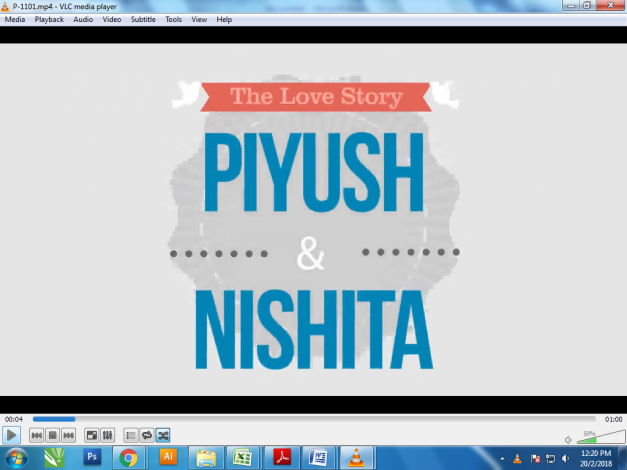 Slide : 1 The love Story ofCouple name 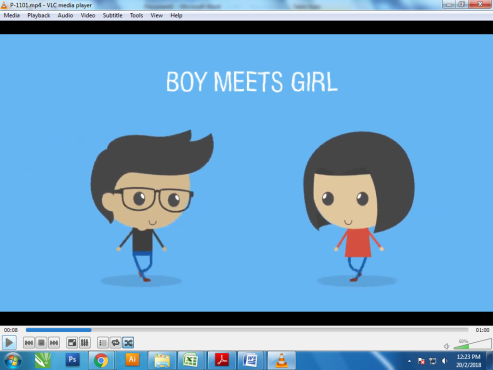 Slide : 2 Boy Meets Girl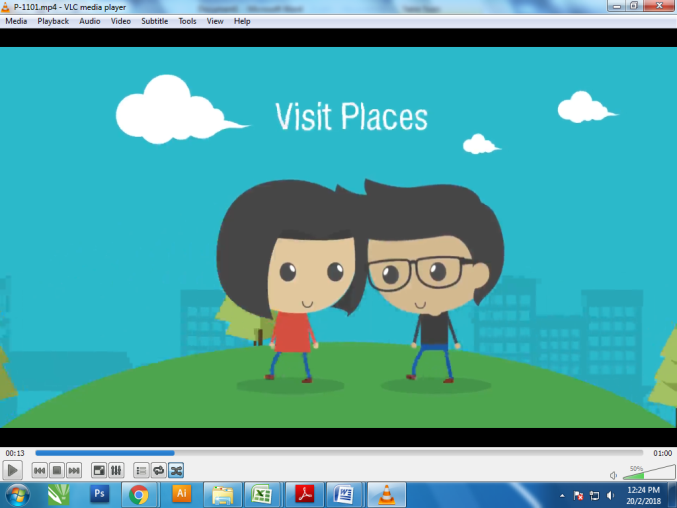 Slide : 3Visit Places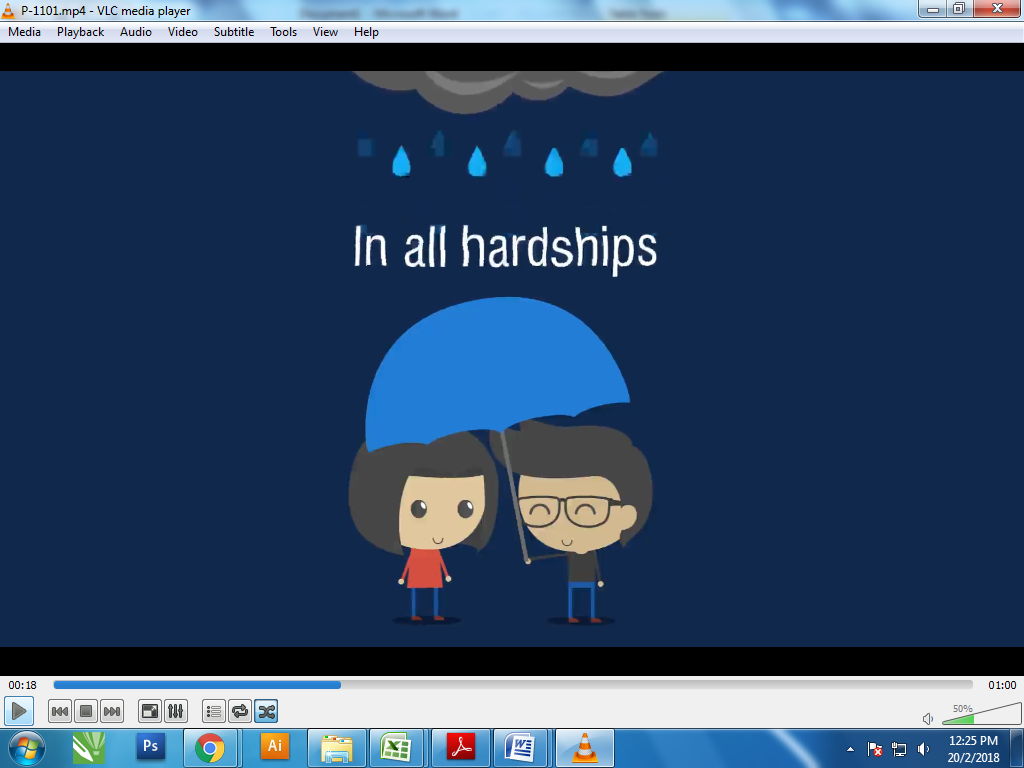 Slide : 4In all hardships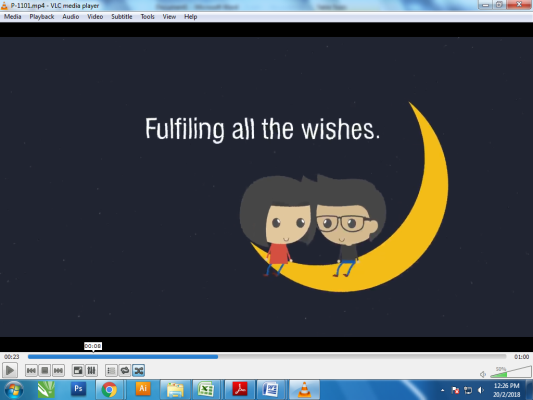 Slide : 5Fulfiling all the wishes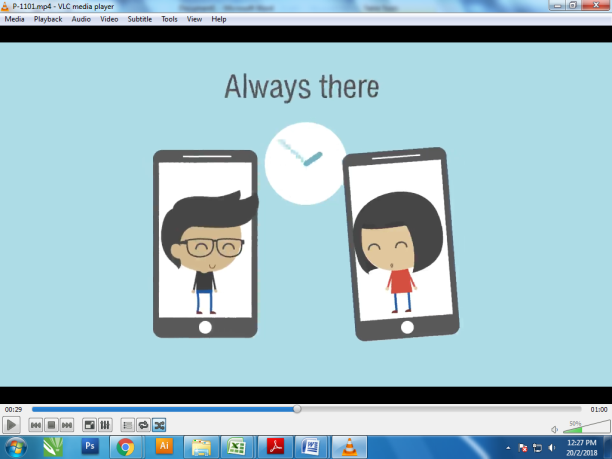 Slide : 6Always there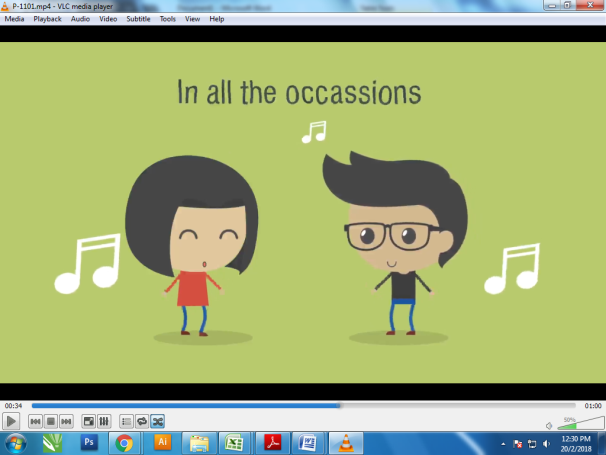 Slide : 7In all the occasions 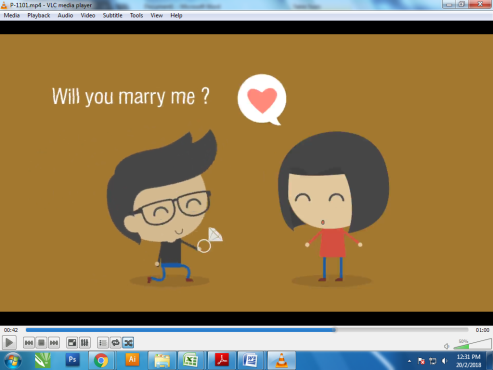 Slide : 8Will you marry me? 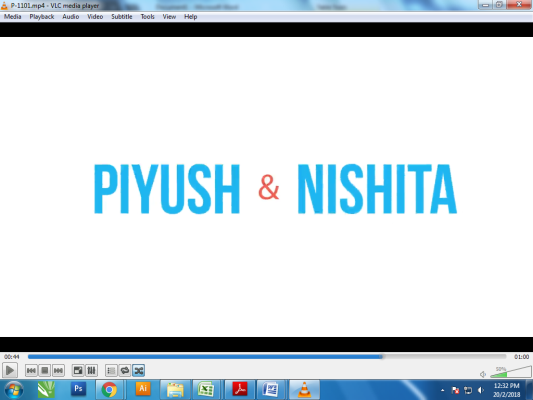 Slide : 9Couple Name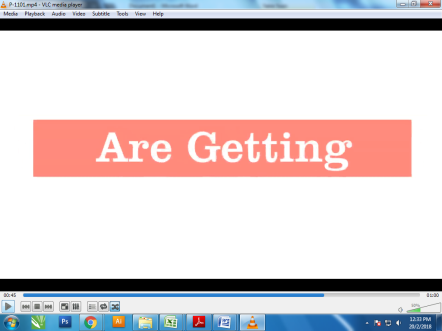 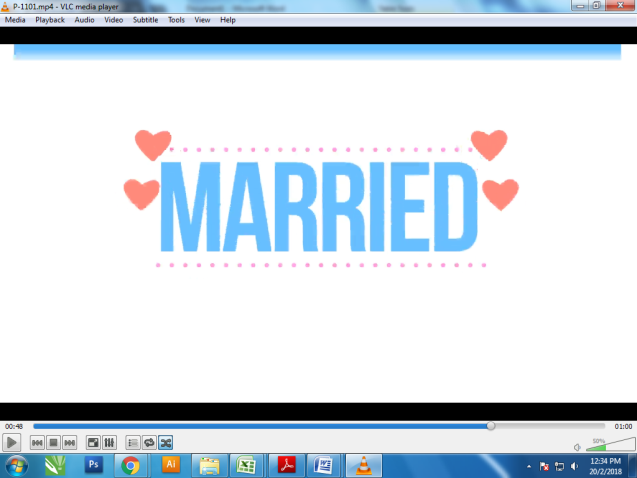 Slide : 10Are GettingMarried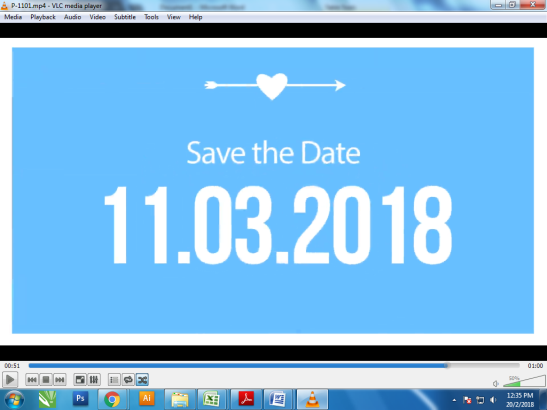 Slide : 11Save the Date